广东嘉普科技股份有限公司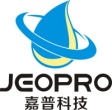 客户信息登记表编号：                       请仔细阅读以下内容：客户信息栏请完整填写，为了地址请具体到xx省（市/区）xx市xx区（市/县）xx社区xx路xx号；产品信息请至少填写一种，超过五种产品请自行插入行；包装规格设18L/桶、200L桶，如需其他规格请在备注处标明；产品其他参数请在备注处标明；本《客户登记表》仅用于广东嘉普科技股份有限公司邮件订购方式填写客户信息使用，客户填写完整后请发至邮箱：info@jeopro.com，邮件名称请填写贵公司名称+订购产品，我司客服人员24小时内会与您联系并核对相关信息，请保持电话畅通。客户信息/物流信息客户信息/物流信息客户信息/物流信息客户信息/物流信息客户信息/物流信息客户信息/物流信息客户信息/物流信息联系人联系人手机号码联系邮箱联系邮箱办公电话公司名称公司名称详细地址详细地址产品信息产品信息产品信息产品信息产品信息产品信息产品信息序号产品名称产品名称数量（/桶）粘度40℃mm²/s粘度40℃mm²/s用途12345包装规格□18L/桶    □200L/桶□18L/桶    □200L/桶□18L/桶    □200L/桶交货期（/天内）交货期（/天内）□3天 □7天 □15天 □30天备注备注备注备注备注备注备注